																					Modello “D”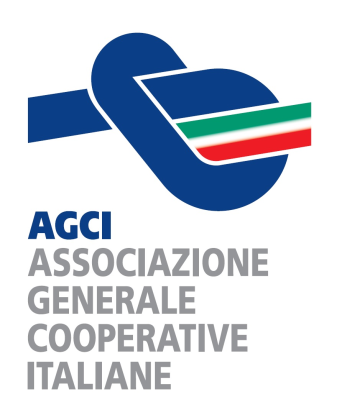 	DICHIARAZIONE DI PRESA VISIONE E ACCETTAZIONE DEL CODICE ETICO DI AGCIIo sottoscritto/a __________________________________ nato/a a ________________(___) il _________, in qualità di legale rappresentante dell’ente__________________________________________, Cod.fisc./P.IVA ______________________ richiedente l’adesione ad AGCI – Associazione Generale Cooperative Italiane, consapevole che chiunque rilascia dichiarazioni mendaci è punito ai sensi del Codice penale e delle leggi in materia, ai sensi e per gli effetti dell’art. 46 del D.P.R. n. 445/2000DICHIARO SOTTO LA MIA PERSONALE RESPONSABILITÀdi aver preso visione del Codice Etico dell’Associazione, approvato dal Consiglio Generale di AGCI in data 19/05/2021 e pubblicato sul sito istituzionale http://www.agci.it; di accettare integralmente le disposizioni in esso contenute;di impegnarsi a rispettarne le prescrizioni, conformando la propria condotta alle norme di comportamento, ai principi guida e ai valori nello stesso riportati;di possedere una copia cartacea e/o elettronica del suddetto documento. Data ____________________ 										Timbro e Firma 									-------------------------------------